Application for the doctoral program Immune Modulation in Respiratory Diseases “respimmun”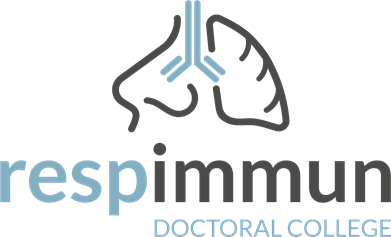 Photo(Click in the frame before copying your photo. Then the picture will be inserted within the frame.)Send the completed Form to: phd-call@medunigraz.at  I have read and understood the privacy policy           and agree to it.Personal Data________________________________________	____________________________________	__________________________________Family Name	First name	Middle name  Female               Male              Divers(double click on the correct box and choose: “activate”)____________________________________	___________________________________Date of birth	NationalityAddress	Contact_________________________________________________________________	__________________________________________________Street address	E-mail_________________________________________________________________	__________________________________________________Postal code, city	Phone/mobile_________________________________________________________________	__________________________________________________Country	SkypeEducationFirst Degree____________________________________	___________________________________	_________________________________Degree	Degree date (expected)	Grade__________________________________________	_________________________________	_________________________________University/Institution	Country	Enlisted from – to: month/year_________________________________________________________	________________________________________________________Major subject	Minor subjectSecond Degree (if applicable)____________________________________	___________________________________	_________________________________Degree	Degree date (expected)	Grade__________________________________________	_________________________________	_________________________________University/Institution	Country	Enlisted from – to: month/year_________________________________________________________	________________________________________________________Major subject	Minor subjectProvide reference values for the meaning of your marks and grades:For your course work:Scoring system of your institution: from       (best)		to       (worst)Minimum pass grade:      For your degree:Scoring system of your institution: from       (best)		to       (worst)Minimum pass grade:      Certificate of English Proficiency (optional)___________________________________________________________________________________	_________________________________Obtained at (institution, country)	Date (month/year)____________________________________	_______________________________Level	GradeScientific curriculum vitaePlease give a brief summary of your education and training at university, college, etc. in tabular form, including the duration from – to (month/year), type of studies and the academic institution. If your education has been interrupted or if you have already obtained other diplomas or equivalent, please specify the occupation(s) you have pursued in the interim.Course ListPlease list all courses and the grades you have obtained. Include all university levels or other relevant courses. If you have passed final university examinations, please give details.Honors, scholarships, prizes and awardsList any honors or awards that you feel are relevant to this application. Include dates, the awarding institution and a short description.International experienceIf you have conducted studies or research abroad, please give details including the country and time of the stay (from - to month/year) and a brief description of the topic or project.Country:      		Dates (from – to: month/year):      Brief description of topic or project      Country:      		Dates (from – to: month/year):      Brief description of topic or project      Country:      		Dates (from – to: month/year):      Brief description of topic or project      PublicationsPlease include a list of scientific publications, if applicable (original or review articles, book chapters, case reports, oral and poster presentations).Original articlesReview articlesBook chaptersCase reportsOral presentationsPoster presentationsMaster thesisPlease provide the title, duration (from - to), names of the university/department and supervisor as well as a detailed abstract (background/aims, methods, results and significance) of your diploma thesis.Diploma thesisThe work was carried out from       to       (give dates, month/year) at       (give institution and department) supervised by       (give name and contact address of your supervisor).Title of diploma thesisBackgroundAims and hypothesisMethodsResultsConclusionResearch experienceIf you have carried out other research projects prior or after your diploma, please describe it and, particularly, your contribution briefly. Include the duration from – to (month/year), the type of occupation or project, the name of the supervisor, the institution as well as a brief description.Other research activitiesposition prioritiesPlease choose three projects you are most interested in (but do not rank them): A Olschewski/ Nagaraj: The chloride channel regulator CLCA1 and the calcium-activated chlorid channel TMEM16A in inflammatory lung diseases  Heinemann/ Bärnthaler: Short chain fatty acids and pulmonary endothelial function  Khalil: Clinical relevance of serial sNfL testing in multiple sclerosis Kwapiszewska/ Kovacs: Interplay between inflammatory cells and basement membrane components in the development of PH due to the lung fibrosis  Marsche/ Jandl: Polyunsaturated fatty acids and allergic lung inflammation  Marsh/Avian: Compartment specific immunophenotyping in chronic obstructive pulmonary disease  Marsh: Immune cell crosstalk as driver of vascular remodeling  Moissl-Eichinger/Vasile: The role of the microbiome and archaeome in chronic rhinosinusitis and sinubronchial syndrome  Schulz/Hussein: Computational Semantics for Intelligent Digital Health Applications  Schulz/Hussein: Data Convener for Digital Health (DH) apps “DH-Convener”  Sturm/ Douschan: The role of JAK/STAT signaling in different asthma phenotypesscientific interestPlease provide an original statement why you are interested particularly in the three chosen projects and why you would be the most suitably candidate (letter of motivation).REFERENCESPlease list below the names, institutions and institutional e-mail addresses of two referees. Inform these two referees that they will be contacted by us directly and make sure that they are available between your submission date and May 17. Do not submit recommendation letters yourself.Referee no 1Name:	     Institution:	     E-mail:	     Referee no 2Name:	     Institution:	     E-mail:	     REQUIRED DOCUMENTSAlong with this application form, send scans of the following documents must be send:For all already completed degrees: Transcript of recordsDegree certificateFor ongoing studies: Up-to-date transcript of recordsCertificate(s) of English proficiency (e.g. IELTS, TOEFL) if applicableFinal NotesFor application, it is not required to translate or authenticate the documents.Do not send any other documents, e.g. CVs, recommendations letters, publications, attendance certificates!Only completely filled applications including all requested documents will be accepted.The application form and documents must be send to phd-call@medunigraz.at in one e-mail, which does not exceed 10 MB.